Szczegółowy opis przedmiotu zamówienia pn.Wymiana okien w Szkole Podstawowej w Brojcach1. Przedmiotem zamówienia jest wykonanie robót budowlanych polegających na wymianie okien w budynkach komunalnych Gminy Brojce.2. Montaż okien- zgodnie z deklaracją producenta1.Okno O1  - szerokości 1200 mm x wysokość 1100 mm – 1 sztuka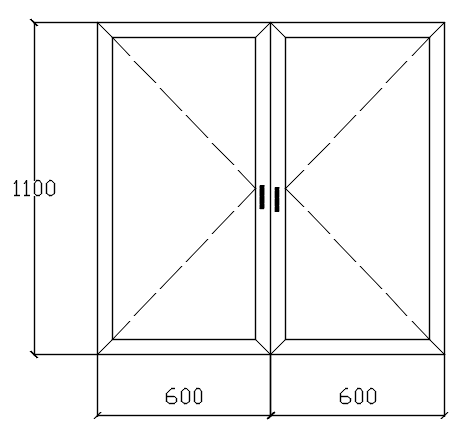 Profil 5 komorowy o głębokości min 70 mm – kolor białySystem dwóch uszczelek w kolorze czarnymWzmocnienie ramy ze stali zamkniętejListwa podparapetowa pięciokomorowa z dodatkowym uszczelnieniemPakiet szklenia 4/16/4 u = 1,1Współczynnik U = 1,20Kolor osłonek-białyOkucia metalowe  z mikrowentylacją i blokadą błędnego położenia klamkiKlamka anul HP luksemb 099 z T40 Bł SECNawiewnik higrosterowany automatyczny  6-45 m3/h przy Pa 20 – kolor biały – 1 szt. na okno2. Okno O2  - szerokości 1100 mm x wysokość 1300 mm – 1 sztuka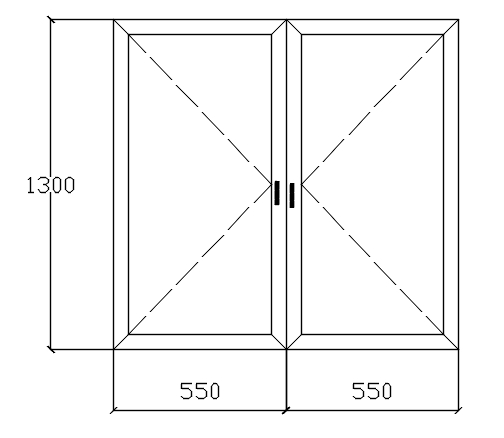 Profil 5 komorowy o głębokości min 70 mm – kolor białySystem dwóch uszczelek w kolorze czarnymWzmocnienie ramy ze stali zamkniętejListwa podparapetowa pięciokomorowa z dodatkowym uszczelnieniemPakiet szklenia 4/16/4 u = 1,0Współczynnik U = 1,20Kolor osłonek-białyOkucia metalowe  z mikrowentylacją i blokadą błędnego położenia klamkiKlamka anul HP luksemb 099 z T40 Bł SEC3. Okno O3 wraz z parapetem zewnętrznym o szerokości 2700 mm x wysokość 1600 mm – 1 szt.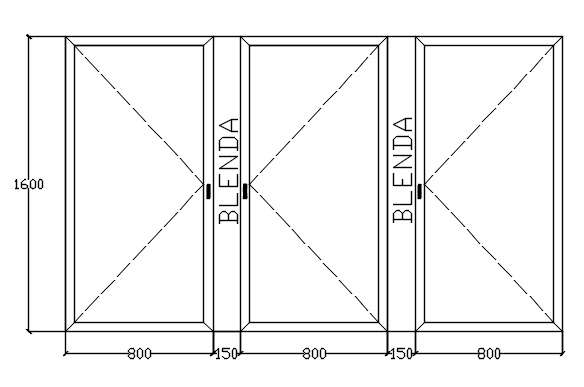 Profil 5 komorowy o głębokości min 70 mm – kolor białySystem dwóch uszczelek w kolorze czarnymWzmocnienie ramy ze stali zamkniętejListwa podparapetowa pięciokomorowa z dodatkowym uszczelnieniemPakiet szklenia 4/16/4 u = 1,0Współczynnik U = 1,20Kolor osłonek-białyOkucia metalowe  z mikrowentylacją i blokadą błędnego położenia klamkiKlamka anul HP luksemb 099 z T40 Bł SECblacha powlekana   gr 0.5 mm, zakończenie parapetów zatyczkami 4. Okno O4 wraz z parapetem zewnętrznym – szerokości 1500 mm x wysokość 1100 mm – 1 szt.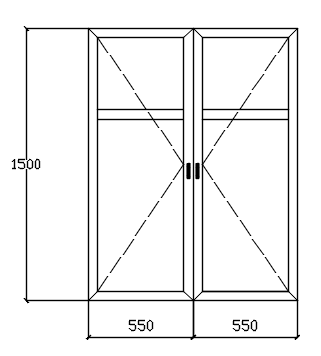 Profil 5 komorowy o głębokości min 70 mm – kolor białySystem dwóch uszczelek w kolorze czarnymWzmocnienie ramy ze stali zamkniętejListwa podparapetowa pięciokomorowa z dodatkowym uszczelnieniemPakiet szklenia 4/16/4 u = 1,0Współczynnik U = 1,20Kolor osłonek-białyOkucia metalowe  z mikrowentylacją i blokadą błędnego położenia klamkiKlamka anul HP luksemb 099 z T40 Bł SECblacha powlekana   gr 0.5 mm, zakończenie parapetów zatyczkami 